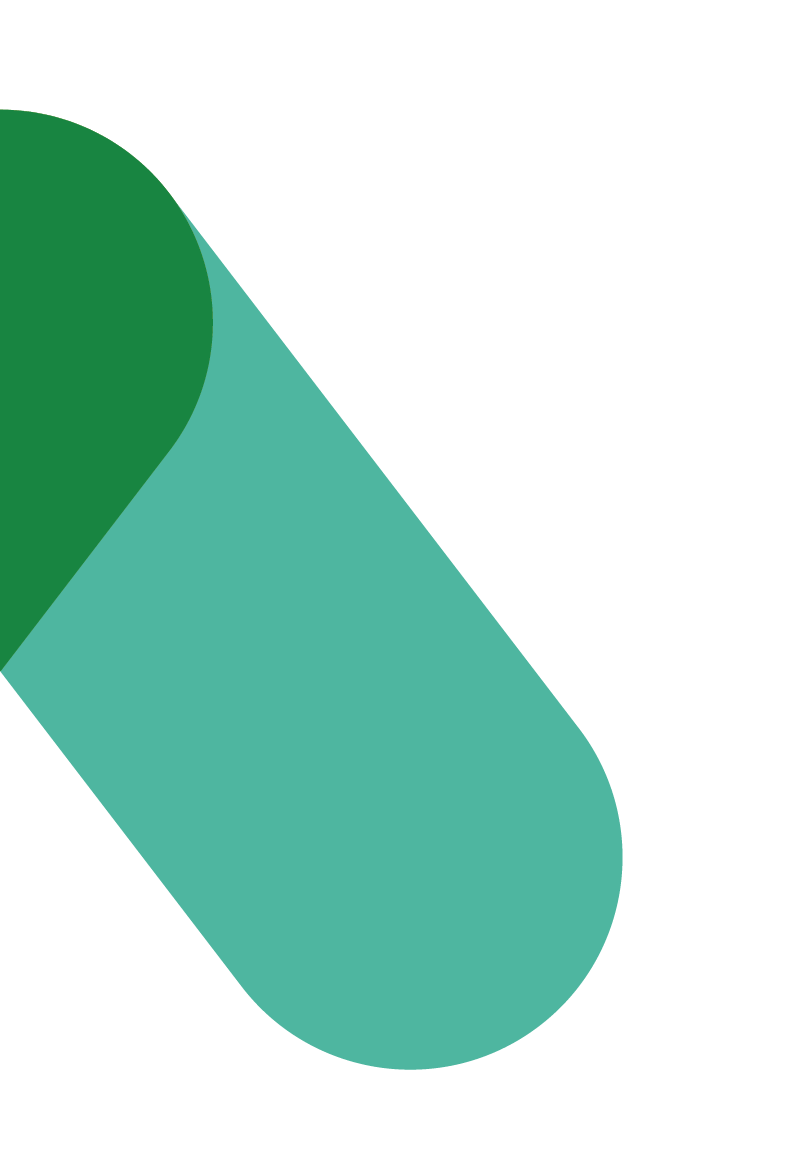 Programme de transformation du milieu de travailPOINTS D’ALLOCUTION POUR LES VISITES GUIDÉES – à venirVERSION 1Date: SEPTEMBre 2023